                                                Orde van den Prince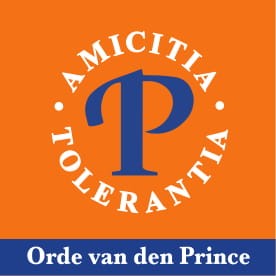 VERSLAG BIJEENKOMST d.d. 15/11/2019			Afdeling  ZAVENTEMDubbel open bijeenkomst met afdeling MeiseAantal aanwezige leden en partners Zaventem : 26Aantal aanwezige leden en partners Meise : 25De Regenboog van Vlaamse Dialecten door Prof. Em. Magda Devos, hoogleraar Nederlandse Taalkunde en onderzoeker Veldnamen UGentWe worden ondergedompeld in de wereld van dialecten door Herman Vanhecke, lid afdeling Zaventem, die Prof. Magda Devos en alle aanwezigen verwelkomt met een passende inleiding in het ‘Woluws in al zijn facetten’. Prof. Magda Devos neemt ons in haar voordracht mee naar de oorsprong van onze taal en het ontstaan van de dialecten, doorspekt met talrijke voorbeelden van woorden uit verschillende dialecten en andere talen : het Vlaams en Brabants met zware klanken uit het Engels, het Limburgs met lichte klanken uit de taal van de Salische en Rijnoever-Franken.Zeker te onthouden :Het begin van onze taal situeert zich in 300-400 na Christus bij de Germanen. In Vlaanderen (Oost- en West-Vlaanderen, Frans- en Zeeuws-Vlaanderen) en het Hertogdom Brabant (Brabant, Antwerpen en Noord-Brabant) wordt deze taal gesproken. Taalvernieuwing : waar veel mensen samenwonen ontstaan verschillende ‘talen’. De elite wil zich onderscheiden van het gewone volk. In de dichtst bevolkte steden van Hertogdom Brabant ontstaat er een wisselwerking tussen stads-taal en plattelands-taal. Er ontstaan overgangszones, soms ter hoogte van rivieren zoals de Schelde.Vanaf de 15de eeuw verliest Vlaanderen haar economisch belang en Brabant wordt de toonaangevende regio. De taal van de steden Antwerpen en Brussel werd overgenomen en ook in Oost-Vlaanderen sprak men een ‘geBRABANTiseerd’ Vlaams. In West-Vlaanderen domineerde het KORTRIJKs (metropool met geld) de andere dialecten. West-Vlaanderen keek niet op naar Brabant en behield zo de taal die (ook nu nog) het dichtst bij het Middeleeuwse Vlaams ligt.De klok tikte voort … de talrijke vragen van de geïnteresseerde toehoorders werden beantwoord en de humoristische West-Vlaamse afsluiter van Clement Costers, lid van de afdeling Meise, vervolmaakte deze boeiende avond.Tijdens het diner keuvelden we stevig verder over dit onderwerp.Tip van Prof. Devos : meer info over dialecten in tekst, woord, geluid en beeld op de website van UGent : www.dialectloket.beVolgende bijeenkomst 11/12/2019  i.s.m. afdeling Brussel-Zavel: Concert met violiste Sylvia Huang - Universitaire Stichting – Egmontstraat 1 – 1000 Brussel